ITPaolo Gentiloni  (AFP or licensors)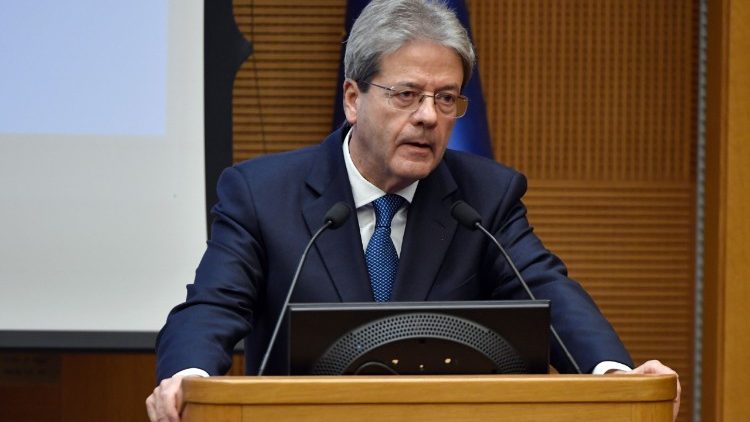 MONDOITALIAPOLITICAL’Italia al voto il 4 marzo. Guardare al futuro, partendo dalle positività del passatoConclusa la 17.ma legislatura con lo scioglimento delle Camere da parte del capo dello Stato Mattarella, il Paese guarda alle elezioniGiancarlo La Vella – Città del VaticanoIn Italia, conclusa la 17.ma legislatura con lo scioglimento delle Camere da parte del capo dello Stato Mattarella, il Paese guarda alle elezioni del prossimo 4 marzo. Si arriverà a questa data dopo una campagna elettorale, che si preannuncia difficile e densa di aspri confronti tra le parti politiche. Secondo il politologo Antonio Maria Baggio, docente di Filosofia Politica all’Istituto universitario Sophia di Loppiano, è il momento in cui i cattolici devono elevare il dibattito politico con valori, questioni sociali ed etiche fondamentali per la costruzione della società. Sarà necessario che si continui a discutere sui temi del lavoro, delle pensioni, dell’immigrazione, della famiglia e bioetici. Ascolta e scarica l'intervista al prof. BaggioArgomentiITALIAPOLITICA31 dicembre 2017, 09:50Udienze GeneraliParola del GiornoPreghiereSanto del GiornoInstagramCopyright © SPC 2018 VATICAN NEWS